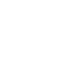 НОВООДЕСЬКА МІСЬКА РАДАМИКОЛАЇВСЬКОЇ ОБЛАСТІ  ВИКОНАВЧИЙ КОМІТЕТР І Ш Е Н Н Я      10 листопада 2021                      м. Нова Одеса                                 №  201Про заборону використання частини приміщень за адресою:м. Нова Одеса, вул. Іпатенка, 15Керуючись законами України «Про місцеве самоврядування в Україні», «Про врегулювання містобудівної діяльності», «Кодексом цивільного захисту», «Правилами пожежної безпеки України», «Державними будівельними нормами» , та з метою недопущення травмування відвідувачів приміщення, яке знаходиться за адресою: м. Нова Одеса, вул. Іпатенка 15, виконавчий комітет міської радиВИРІШИВ:Заборонити використання частини приміщень ДНЗ №4, яке знаходиться за адресою: м. Нова Одеса вул. Іпатенка, 15  (далі – приміщень ДНЗ), що додається.Управлінню освіти Новоодеської міської ради:Унеможливити доступ та опечатати приміщення, які заборонено до використання;2.2.Вивчити питання, щодо можливості виділення в окреме домоволодіння приміщень, які не використовуються та їх необхідність для потреб ДНЗ. Контроль за виконанням даного рішення покласти на начальника управління освіти Новоодеської міської ради Ситчик Л.В.Міський голова 					                    Олександр ПОЛЯКОВ